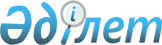 2013 жылға арналған мектепке дейінгі тәрбие мен оқытуға мемлекеттік білім беру тапсырысын, жан басына шаққандағы қаржыландыру және ата-ананың ақы төлеу мөлшерін бекіту туралыМаңғыстау облысы Маңғыстау ауданы әкімдігінің 2013 жылғы 18 қазандағы № 399 қаулысы. Маңғыстау облысының Әділет департаментінде 2013 жылғы 21 қарашада № 2307 тіркелді      РҚАО-ның ескертпесі.

      Құжаттың мәтінінде түпнұсқаның пунктуациясы мен орфографиясы сақталған.      Қазақстан Республикасының 2001 жылғы 23 қаңтардағы «Қазақстан Республикасындағы жергілікті мемлекеттік басқару және өзін-өзі басқару туралы», 2007 жылғы 27 шілдедегі «Білім туралы», 2013 жылғы 13 маусымдағы «Қазақстан Республикасының кейбір заңнамалық актілеріне мемлекеттік басқару органдары арасындағы өкілеттіктердің аражігін ажырату мәселелері бойынша өзгерістер мен толықтырулар енгізу туралы» заңдарына сәйкес, Маңғыстау ауданының әкімдігі ҚАУЛЫ ЕТЕДІ:



      1. 2013 жылға арналған мектепке дейінгі тәрбие мен оқытуға мемлекеттік білім беру тапсырысын, жан басына шаққандағы қаржыландыру және ата-ананың ақы төлеу мөлшері қосымшаға сәйкес бекітілсін.



      2. «Маңғыстау аудандық білім бөлімі» мемлекеттік мекемесі қаулының интернет ресурсында орналастырылуын қамтамасыз етсін.



      3. Осы қаулы 2013 жылғы 25 маусымнан бастап пайда болған құқықтық қатынастарға тарайды.



      4. Қаулының орындалуын бақылау аудан әкімінің орынбасары Е.Махмутовқа жүктелсін.



      5. Қаулы әділет органдарында мемлекеттік тіркелген күннен бастап күшіне енеді және ол алғаш ресми жарияланғаннан кейін күнтізбелік он күн өткен соң қолданысқа енгізіледі.

 

       Аудан әкімі                             Ж. Айтуаров

 

 

Маңғыстау ауданы әкімдігінің

2013 жылғы 18 қазандағы

№ 399 қаулысына қосымша

  Маңғыстау ауданының білім беру ұйымдарында мемлекеттік бюджеттен берілетін нысаналы трансферттер есебінен 2013 жылға арналған мектепке дейiнгi тәрбие мен оқытуға мемлекеттiк бiлiм беру тапсырысы, жан басына шаққандағы қаржыландыру және ата-ананың ақы төлеу мөлшері

 
					© 2012. Қазақстан Республикасы Әділет министрлігінің «Қазақстан Республикасының Заңнама және құқықтық ақпарат институты» ШЖҚ РМК
				№ р/с

 
Ау-

дан атауы

 
Мектеп-

ке дейінгі ұйым түрі
Мектепке дейінгі ұйымның орналасқан жері мен атауы
Мемле-

кеттік білім беру тапсы-

рысы
Айына жан басына шаққандағы қаржылан-

дыру мөлшері, теңге
Айына ата-ана-

ның ақы төлеу мөлшері, теңге
1234567Маң-

ғыс-

тау ауда-

ны1Шағын орталықШетпе селосы,

М.Атымов атындағы орта мектебі2017920,038400,02Шағын орталықШетпе селосы,

А.Меңдалыұлы атындағы орта мектебі 2017920,038400,03Шағын орталықБекі елді мекені, Бекі бастауыш мектебі2617920,038400,04Балабақ-

ша Шетпе селосы, «Рахат» балабақшасы 5031163,748400,05Балабақ-

шаҮштаған селосы, «Арай» балабақшасы 5031163,748400,06Балабақ-

шаТұщықұдық селосы, «Нұрай» балабақшасы 8031163,748400,07Балабақ-

шаАқшымырау селосы, «Айгөлек» балабақшасы 5031163,748400,08Балабақ-

шаШетпе селосы, «Айдын» балабақшасы 15031163,748400,09Балабақ-

ша Шетпе селосы, «Балбөбек» балабақшасы14031163,748400,010Балабақ-

шаШетпе селосы, «Айналайын» балабақшасы17531163,748400,011Балабақ-

шаТұщыбек селосы, «Аяулым» балабақшасы5031163,748400,012Балабақ-

шаСай-Өтес селосы, «Балдәурен» балабақшасы5031163,748400,013Балабақ-

шаСай-Өтес селосы «Жауқазын» балабақшасы5031163,748400,014Балабақ-

шаШебір селосы, «Ақбота» балабақшасы5031163,748400,015Балабақ-

шаШайыр селосы, «Қызғалдақ» балабақшасы8031163,748400,016Балабақ-

шаЖармыш селосы, «Еркетай» балабақшасы8031163,748400,017Балабақ-

шаЖыңғылды селосы, «Ақшағала» балабақшасы8031163,748400,018Балабақ-

шаҚызан селосы, «Балауса» балабақшасы8031163,748400,019Балабақ-

шаОңды селосы, «Құлыншақ балабақшасы5031163,748400,020Жеке меншік балабақ-

шаШетпе селосы, жеке меншік «Наз» балабақшасы5031163,7415000,0